Import af digital signatur til SignaturcentralenHar du en lokalt installeret signatur, skal denne importeres til AK’s nye signaturadministration/”Signaturcentralen”.
Dette gøres ved at følge nedenstående arbejdsgang.Tryk på start og klik derefter på alle programmer. Find mappen CertImport og klik på Signatur Migrering 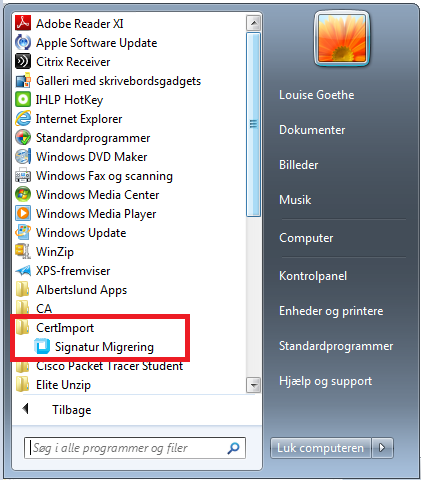 Indtast Netværkskodeord som er den kode du bruger til at logge ind på din PC.Klik derefter på importer.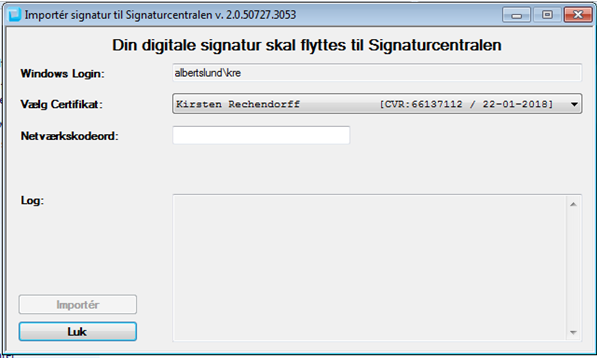 Indtast koden til NemID medarbejdersignatur.Det er den kode du tidligere har benyttet til NemID login.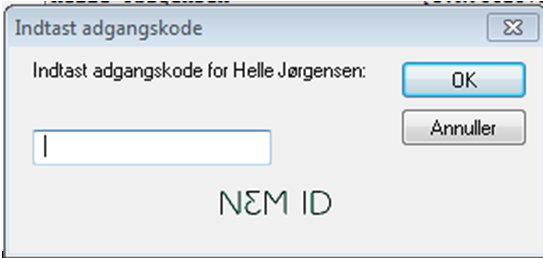 Tillykke!Din digitale signatur er nu importeret til Signaturcentralen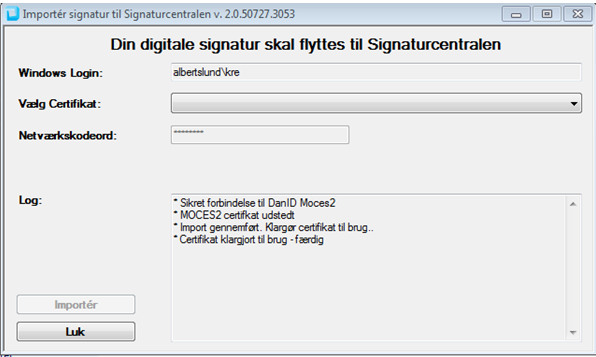 